                 КАРАР                                                                     ПОСТАНОВЛЕНИЕ       «24» апрель  2023й                         № 26                      «24» апреля 2023 г.О внесении изменений в постановление Администрации сельского поселения Старонадеждинский сельсовет муниципального района Благовещенский район Республики Башкортостан от 06 октября 2022 года    № 64  «Об утверждении Административного регламента предоставления муниципальной услуги «Предоставление порубочного билета и (или) разрешения на пересадку деревьев и кустарников»в сельском поселении Старонадеждинский сельсовет муниципального района Благовещенский район Республики Башкортостан»В соответствии с Лесным кодексом Российской Федерации, Федеральным законом от 05.12.2022 года 498-ФЗ «О внесении изменений в отдельные законодательные акты Российской Федерации, а также на основании протеста Благовещенской межрайонной прокуратуры Республики Башкортостан от                 30 марта 2023 года № 5-1-2023/Прдп62-23-20800020, Администрация сельского поселения Старонадеждинский сельсовет муниципального района Благовещенский район Республики Башкортостан п о с т а н о в л я е т:Внести в постановление Администрации сельского поселения Старонадеждинский сельсовет муниципального района Благовещенский район Республики Башкортостан от 06 октября 2022 года № 64 «Об утверждении Административного регламента предоставления муниципальной услуги «Предоставление порубочного билета и (или) разрешения на пересадку деревьев и кустарников» в сельском поселении Старонадеждинский сельсовет муниципального района Благовещенский район Республики Башкортостан следующие изменения:абзац 3 пункта 2.8.4. исключить;абзац 4 статьи 2.15. исключить.2. Разместить настоящее постановление на официальном сайте Администрации сельского поселения Старонадеждинский сельсовет муниципального района Благовещенский район Республики Башкортостан в сети “Интернет”.3. Контроль за исполнением настоящего постановления оставляю за собой.Глава сельского поселения                                                              Т.Л. Масягиной 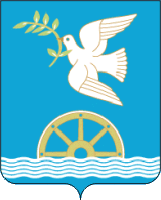 